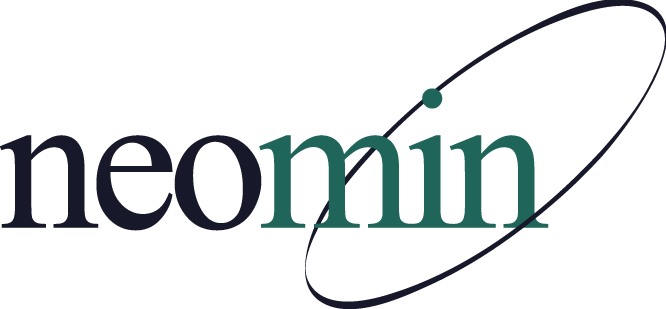 Agenda
WelcomeMeeting Overview & Sign-InAnnouncementsLooking Ahead: NEOMIN Library Meetings & Training Schedule December Meeting Follow-UpSirsiDynix BLUEcloud PilotBLUEcloud Cataloging and Circulation Pilot Participation RequirementsCirculation Pilot kicked off in JanuaryNEOMIN Pilot ParticipantsDiscussion/Demo of BLUEcloud Circulation from NEOMIN pilotsISearch – Will be more visible! (COMING SOON)Changed "Find Your Catalog" feature on the infohio.org website to point to ISearchAdded buttons for ISearch, CAT and CAT Jr. on the ITC List of SchoolsAdded ISearch widget to the CAT/CAT Jr. welcome pageREMINDER: Teaching with ISearch – Educator Guide2019 OhioNET eResources PreviewFebruary 1-28, 2019INFOhio at OETC – Booth 713February 12-14, 2019 at the Columbus Convention CenterBreakoutEDU in Libraries Andria Morningstar-Gray (Lakeview High School) leads the group through a Breakout BoxAdjournQuestions or Concerns?Next meeting: Tuesday, February 26, 2019 at 8:30 AM 